 АДМИНИСТРАЦИЯ 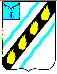 СОВЕТСКОГО МУНИЦИПАЛЬНОГО РАЙОНА САРАТОВСКОЙ ОБЛАСТИ	 ПО С Т А Н О В Л Е Н И Е  от 01.11.2012 № 1037                          р.п.Степное Об утверждении среднесрочной муниципальной целевой программы «Организация отдыха, оздоровления и занятости детей и подростков в Советском районе на 2013-2015 годы»   целях  обеспечения  занятости  детей  и  подростков,  укрепления физического,  психического  и  нравственного  здоровья  подрастающего поколения, развития интересной, плодотворной, творческой образовательно - досуговой деятельности в период летних каникул администрация  Советского муниципального района  ПОСТАНОВЛЯЕТ: 1.Утвердить  среднесрочную  муниципальную  целевую  программу «Организация  отдыха,  оздоровления  и  занятости  детей  и  подростков  в Советском районе на 2013-2015 годы» согласно приложению.   Контроль  за  исполнением  данного  постановления    возложить  на заместителя  главы  администрации  Советского    муниципального  района  Г.В.Дябина.  Постановление вступает в силу с момента его опубликования. Глава администрации Советского муниципального района                                                В.И.Андреев	  Рогожина В.С.  02 41    Приложение   постановлению администрации Советского муниципального района от 01.11.2012 № 1037 Среднесрочная  муниципальная целевая программа «Организация отдыха, оздоровления  занятости детей и подростков в Советском районе на 2013-2015 годы» р.п. Степное  2012 год  Паспорт среднесрочной муниципальной целевой программы «Организация отдыха, оздоровления и занятости детей и подростков в Советском районе на 2013-2015 годы » (далее – Программа) Наименование Программы Основание разработки Программы Муниципальный заказчик Программы Основные разработчики Программы Цель  и  задачи Программы  Среднесрочная муниципальная целевая программа Организация отдыха, оздоровления и                                          занятости детей  и подростков в Советском районе на 2013- 2015 годы» Постановление администрации Советского муниципального района от 12.03.2010г. № 264 «Об определении уполномоченного органа отдыха детей в каникулярное время», постановление администрации Советского муниципального района от 26.06.2012г. № 551 «Об утверждении административного регламента предоставления муниципальной услуги «Приём и зачисление в летний оздоровительный лагерь при общеобразовательном учреждении» Управление  образования  администрации  Советского муниципального района Управление  образования  администрации  Советского муниципального района Создание условий для организации отдыха, оздоровления и занятости детей в каникулярное время Для достижения поставленной цели необходимо решение следующих задач:  развитие различных моделей и форм организации отдыха, оздоровления и занятости детей;  организация культурно – досуговой деятельности, обеспечивающей полезное проведение детьми  свободного времени ;  развитие творческого потенциала детей в художественной, интеллектуальной, социально – педагогической, спортивной  сферах деятельности;  организация мероприятий по гражданско – патриотическому воспитанию молодежи;  обеспечение безопасного отдыха.Важнейшие целевые индикаторы Срок  реализации Программы  Объемы  и источники финансирования  Программы	 Исполнители основных мероприятий Ожидаемые конечные результаты реализации Программы  Система организации контроля за исполнением Программы  Реализация программы позволит:  обеспечить отдых, оздоровление и занятость 100% детей от общего количества учащихся общеобразовательных учреждений района;  обеспечить организацию отдыха и оздоровления 100%  детей из семей, находящихся в трудной жизненной ситуации и социально –опасном положении;  включить в систему оздоровительных мероприятий подростков, состоящих на учете в органах внутренних дел и внутришкольном контроле. 2013-2015 годы Всего по Программе на 2013-2015 годы предусмотрено 3800,0 тыс. рублей из средств  местного бюджета муниципального района, в том числе по годам: 2013 год – 1200,0 тыс. рублей; 2014 год – 1300,0 тыс. рублей; 2015 год – 1300,0 тыс. рублей. Управление  образования  администрации  Советского муниципального  района,  общеобразовательные  учреждения Советского муниципального района  обеспечение отдыха, оздоровления и занятости 100 % детей подростков ежегодно;-снижение количества правонарушений подростками в летний период; -улучшение  качественных  показателей  организации оздоровления,  занятости  детей  и  подростков,  создание необходимых  условий  для  укрепление  физического, психического и нравственного здоровья, развитие интересной, плодотворной,  творческой  образовательно–досуговой деятельности в летний период. Контроль  за  ходом  реализации  Программы  осуществляет администрация  Советского  муниципального  района, управление  образования  администрации  Советского муниципального района  Характеристика проблемы и обоснование необходимости её решения программно-целевым  методом Одним  из  важных  вопросов  социальной  политики  является  организация системы отдыха и оздоровления детей и подростков, так как от того, насколько они здоровы и активны, зависит благополучие нашего общества. В настоящее время особенно  актуальным  становится  вопрос  повышения  качества  отдыха  и оздоровления детей и подростков и, соответственно,  удовлетворенности населения услугами по организации отдыха и оздоровления детей и подростков. Система  отдыха  и  оздоровления  детей  и  подростков  в  Советском муниципальном районе  имеет ряд особенностей. Основным элементом данной системы  является  межведомственное  взаимодействие,  которое  строится  через создание  единого  правового  поля,  порядка  финансирования,  координацию деятельности,  реализацию  функций  контроля,  информационное  обеспечение  и повышение  уровня  материально-технической  базы  учреждений,  оказывающих услуги по организации отдыха и оздоровления детей и подростков. Организация  отдыха  и  оздоровления  детей  и  подростков  в  Советском муниципальном    районе    осуществляется  ежегодно  в  летний  период.  Летняя оздоровительная кампания реализуется через следующие направления:  летние оздоровительные лагеря при общеобразовательных учреждениях; досуговые площадки при общеобразовательных учреждениях; детские оздоровительные лагеря области; оздоровление в лечебно-профилактических учреждениях; досуговый лагерь при ГАУ СО КЦСОН;  детский  оздоровительный  лагерь  при  ОАО  санаторий-профилакторий «Весна»;  досуг в учреждениях дополнительного образования; общественно-полезную занятость детей. течение последних 11 лет ежегодно регистрируется рост заболеваемости детей. Одной из причин ухудшения детского и подросткового здоровья является недостаточная эффективность профилактических и коррекционных мероприятий, направленных на сохранение и укрепление здоровья детей и подростков. В этой связи дети и подростки данной категории в первоочередном порядке нуждаются в адресной  поддержке и предоставлении услуг по отдыху и оздоровлению	. Улучшение качества таких услуг является  основным направлением данной  Программы. В этой связи особое значение приобретает улучшение материальной базы  летних  оздоровительных  лагерей  при  общеобразовательных  учреждениях: совершенствование  качественного  питания,  усиление  мер  по    пожарной безопасности, приобретение игрового и спортивного инвентаря для лагерей.  Основные цели и задачи Программы, сроки и этапы реализации Цель Программы:  создание условий для организации отдыха, оздоровления и занятости детей в каникулярное время Задачи Программы:  развитие различных моделей и форм организации отдыха, оздоровления и занятости детей;  организация культурно –досуговой деятельности, обеспечивающей полезное проведение детьми  свободного времени;  развитие творческого потенциала детей в художественной, интеллектуальной, социально –педагогической, спортивной  сферах деятельности;   организация  мероприятий  по  гражданско  –патриотическому  воспитаниюмолодежи. 	  Программа реализуется в период  с 2013 по 2015 год.  Ресурсное обеспечение Программы Объем финансирования мероприятий Программы – 3800,0 тыс. рублей из средств  местного бюджета муниципального района, в том числе по годам:  2013 год – 1200,0 тыс. рублей; 2014 год – 1300,0 тыс. рублей; 2015 год – 1300,0 тыс. рублей.Ожидаемые конечные результаты реализации Программы По итогам реализации Программы планируется:  обеспечение отдыха, оздоровления и занятости 100 % детей и подростков ежегодно;   снижение количества правонарушений, совершённых подростками в летний период;  улучшение качественных показателей организации  оздоровления, занятости детей и подростков, создание необходимых условий для укрепления физического, психического  и  нравственного  здоровья,  развитие  интересной,  плодотворной, творческой образовательно–досуговой деятельности в летний период.	  Перечень мероприятий среднесрочной муниципальной целевой программы «Организация отдыха, оздоровления и занятости детей и подростков в Советском районе на 2013-2015 годы» 	Мероприятия  Источники 	Объём финансирования по п/п финансирования Срок исполнения Всего (тыс.руб.) годам  (тыс. руб.) 2013  2014 2015 Ответственный за выполнение мероприятия  1 2 3 4 5 6 7 8 9  Организационно-правовое и санитарно-медицинское обеспечение оздоровительной кампании для детей и подростков  Совершенствование подготовки кадров для работы с детьми в оздоровительных учреждениях района Другие источники - - - - Верно: И.о. председателя комитета по  делопроизводству, организационной   контрольно – кадровой работе                                                                                                               И.В. Дрозденко ЛИСТ СОГЛАСОВАНИЯ   проекту  постановления  «Об  утверждении  среднесрочной  муниципальной целевой  программы  «Организация  отдыха,  оздоровления  и  занятости  детей  и подростков  в Советском районе на 2013-2015 годы»» Должность  Дата  Замечания Подпись ФИО Заместитель главы администрации Руководитель  	О.Л. Дябина аппарата  И.о. председателя комитета по И.В. Дрозденко  делопроизводству, ОиККР Начальник Начальник управления 	В.С. Рогожина управления образования А.С. Макуркова Рассылка:  управление  образования,  администрация  Советского  муниципального  района, финансовое управление.   Исполнитель: Рогожина В.С. 5 02 41 1.1  Организация отдыха и оздоровления детей работников учреждений бюджетной сферы, в т.ч. выделение средств на удешевление путёвок в детские оздоровительные учреждения  1.1  Организация отдыха и оздоровления детей работников учреждений бюджетной сферы, в т.ч. выделение средств на удешевление путёвок в детские оздоровительные учреждения  Средства бюджета  муниципального района 2013-2015 годы  2013-2015 годы  1750,0 1750,0 1750,0 550,0  600,0  600,0 550,0  600,0  600,0 550,0  600,0  600,0 550,0  600,0  600,0 550,0  600,0  600,0 Управление образования администрации Советского муниципального района Управление образования администрации Советского муниципального района Управление образования администрации Советского муниципального района Другие источники Другие источники - - - - - - - - 1.2  Организация отдыха и оздоровления детей в летних оздоровительных лагерях при общеобразовательных учреждениях 1.2  Организация отдыха и оздоровления детей в летних оздоровительных лагерях при общеобразовательных учреждениях Средства бюджета  муниципального района 2013-2015 годы  2013-2015 годы  2050,0 2050,0 2050,0 650,0  700,0  700,0  Управление образования администрации Советского муниципального района 650,0  700,0  700,0  Управление образования администрации Советского муниципального района 650,0  700,0  700,0  Управление образования администрации Советского муниципального района 650,0  700,0  700,0  Управление образования администрации Советского муниципального района 650,0  700,0  700,0  Управление образования администрации Советского муниципального района 650,0  700,0  700,0  Управление образования администрации Советского муниципального района 650,0  700,0  700,0  Управление образования администрации Советского муниципального района 650,0  700,0  700,0  Управление образования администрации Советского муниципального района Другие источники Другие источники - - - - - - - - - - Итого по разделу 1, в т.ч.: Итого по разделу 1, в т.ч.: Итого по разделу 1, в т.ч.: Итого по разделу 1, в т.ч.: 3800,0 3800,0 1200,0  1300,0  1300,0 1200,0  1300,0  1300,0 1200,0  1300,0  1300,0 1200,0  1300,0  1300,0 1200,0  1300,0  1300,0 1200,0  1300,0  1300,0 1200,0  1300,0  1300,0 Средства бюджета  Советского муниципального района Средства бюджета  Советского муниципального района Средства бюджета  Советского муниципального района Средства бюджета  Советского муниципального района 3800,0 3800,0 1200,0  1300,0  1300,0 1200,0  1300,0  1300,0 1200,0  1300,0  1300,0 1200,0  1300,0  1300,0 1200,0  1300,0  1300,0 1200,0  1300,0  1300,0 1200,0  1300,0  1300,0 Другие источники Другие источники Другие источники Другие источники  2.1  Сбор, подготовка, систематизация и распространение нормативных документов, методических рекомендаций по вопросу досуга, отдыха и занятости детей и подростков Средства бюджета  муниципального района 2013-2015 годы  - - - - Управление образования администрации Советского муниципального района 2.2  Проведение совещания руководителей образовательных учреждений по вопросам оздоровления, отдыха, и занятости детей и подростков Другие источники - - - - - 2.3  Организация семинаров для руководителей оздоровительных лагерей с дневным пребыванием при школах   Средства бюджета  муниципального района 2013-2015 годы  - - - - Управление образования администрации Советского муниципального района Итого по разделу 2, в т.ч.: Другие источники - - - - Средства бюджета  муниципального района 2013-2015 годы  - - - - Управление образования администрации Советского муниципального района Другие источники - - - - - - - -  Средства бюджета  муниципального района  Средства бюджета  муниципального района - - - - Другие источники Другие источники - - - - - Итого по Программе, в т.ч. 3800,0 3800,0 1200,0  1300,0  1300,0  1200,0  1300,0  1300,0  1200,0  1300,0  1300,0  1200,0  1300,0  1300,0  1200,0  1300,0  1300,0  Средства бюджета  муниципального района 3800,0 3800,0 1200,0  1300,0  1300,0  1200,0  1300,0  1300,0  1200,0  1300,0  1300,0  1200,0  1300,0  1300,0  1200,0  1300,0  1300,0  Советского муниципального района Т.А.Фролова И.о. заместителя главы администрации Советского муниципального района Е.В. Иванова финансового управления  Т.П. Иванова Начальник отдела экономики, инвестиционной политики и муниципальных закупок Т.Ю. Маслова Начальник правового отдела  Ф.В.Калмыков образования  Юрисконсульт 